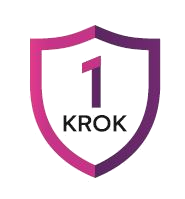 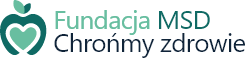 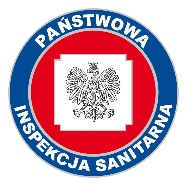 SPRAWOZDANIE Z REALIZACJI PROGRAMU pt. „WYBIERZ ŻYCIE – PIERWSZY KROK”w roku szkolnym …../…..Kwestionariusz dla Koordynatora szkolnegoNazwa i adres szkoły:…………………………………………………………………………………………………..                           ……………………………………………………………………………………………………..……………………………………………………………………………………………………….1. Liczba odbiorców programu (uczestników programu):   Liczba innych odbiorców programu:2. Realizatorzy programu w szkole:3.Czy szkoła nawiązała współpracę poza środowiskiem szkolnym w celu realizacji działań?Jeżeli tak, prosimy podać z kim?…………………………………………………………………………………………..………………………………………………………………………………………………………………………………………………………………………………..4. Formy realizacji programu:5. Które materiały są szczególnie pomocne przy  realizacji programu?	(Prosimy zaznaczyć wybrane odpowiedzi)		Poradnik dla realizatora programu / scenariusze zajęć zawarte w poradniku			Opis przypadku				Zakładka dla uczniów						Ulotka dla dorosłych				6. Czy wystąpiły jakieś trudności w realizacji programu? Tak Jeśli tak prosimy opisać jakie i wskazać ewentualne propozycje zmian: ………………………………………………………………………………………………………………………….………………………………………………………………………………………………………………………....Nie7. Czy realizacja programu będzie kontynuowana w kolejnym roku szkolnym ?Wnioski i uwagi:………………………………………………………………………………………………..………………………………………………………………………………………………..…………………………………………………………………………………………………………………………………………………………………………..………………………………………………………………………………………………..……………………………………………………………………………………………………………………………..Podpis osoby sporządzającej sprawozdanie Lp.OdbiorcaLiczba odbiorców1.Uczniowie klasy I szkoły ponadpodstawowej 2.Uczniowie z innych klas: w szkole podstawowej:w szkole ponadpodstawowej: 2.Uczniowie z innych klas: w szkole podstawowej:w szkole ponadpodstawowej: 3.Rodzice i opiekunowieLp.OdbiorcaLiczba odbiorców1.Nauczyciele i pedagodzy2.Inni pracownicy szkoły (kto?)Lp.Realizator zajęćLiczba realizatorów1.Pedagog szkolny2.Nauczyciel przedmiotowy3.Inni (kto?)Liczba szkółTak NieLp.Formy Formy LiczbaGrupadocelowaLiczba uczestnikówLp.Formy Formy LiczbaGrupadocelowaLiczba uczestników1.Edukacja w oparciu o scenariusze  zajęć z poradnikaEdukacja w oparciu o scenariusze  zajęć z poradnika2.Inne formy (jakie?)Np. spotkanie z ginekologiem 2.Inne formy (jakie?)Np. Rozmowy indywidualne 
z uczniami 2.Inne formy (jakie?)TakNie Nie wiem 